附件1：呼和浩特市生态环境局证明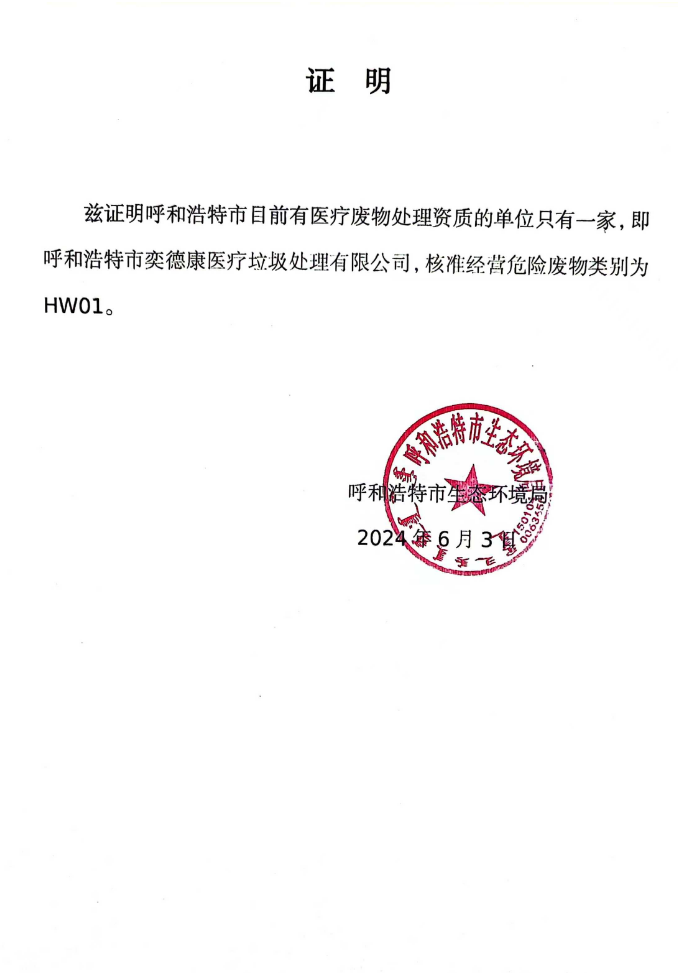 